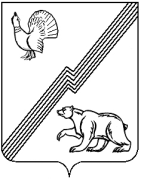 АДМИНИСТРАЦИЯ ГОРОДА ЮГОРСКАХанты-Мансийского автономного округа – ЮгрыПОСТАНОВЛЕНИЕ от 03 июля 2017 года                                                                                                          № 1656О мерах по реализации Указа ПрезидентаРоссийской Федерации от 17.04.2017 № 171«О мониторинге и анализе результатоврассмотрения обращений граждан и организаций»	Во исполнение Указа Президента Российской Федерации от 17.04.2017 № 171 «О мониторинге и анализе результатов рассмотрения обращений граждан и организаций»:	1. Утвердить перечень органов и структурных подразделений администрации города Югорска, муниципальных учреждений и предприятий, выполняющих публично значимые функции (приложение).2. Органам и структурным подразделениям администрации города Югорска, муниципальным учреждениям, предприятиям города Югорска, выполняющим публично значимые функции: 2.1. Обеспечить установку программного обеспечения «VipNet Client» и подключение к закрытой части сети ЕС ОГ и разделу «Результаты рассмотрения обращений» на портале ССТУ.РФ, назначить уполномоченных лиц, ответственных за размещение информации в данном разделе.2.2. Обеспечить ежемесячное предоставление до 5 числа месяца, следующего за отчетным, в Администрацию Президента Российской Федерации в электронной форме информации о результатах рассмотрения обращений граждан Российской Федерации, иностранных граждан, лиц без гражданства, объединений граждан, в том числе юридических лиц, направленных в органы местного самоуправления, муниципальные учреждения, осуществляющие публично значимые функции, и их должностным лицам, в письменной и устной формах, а также о мерах, принятых по таким обращениям (далее информация).2.3. Размещать информацию об обращениях с помощью АРМ ЕС ОГ непосредственно после регистрации обращения, которая будет загружена в раздел «Результаты рассмотрения обращений» информационного ресурса ССТУ.РФ. Дальнейшая работа по размещению ответов на обращения и проставлению статуса обращения осуществляется в электронной форме раздела «Результаты рассмотрения обращений» на информационном ресурсе ССТУ.РФ. 3. Органам и структурным подразделениям администрации города Югорска, муниципальным учреждениям, предприятиям города Югорска, выполняющим публично значимые функции, до подключения к закрытой части портала ССТУ.РФ:3.1. Обеспечить подключение программного обеспечения «Локальный АРМ ЕС ОГ» в срок до 31.07.2017.3.2. Назначить уполномоченных лиц, ответственных за размещение информации о результатах рассмотрения письменных и устных обращений граждан и в срок до 20.07.2017 предоставить информацию в отдел документационного и архивного обеспечения администрации города Югорска.3.3. Уполномоченным лицам при помощи программного обеспечения «Локальный АРМ ЕС ОГ» вносить в электронный архив информацию о результатах рассмотрения письменных и устных обращений граждан и ежемесячно до 3 числа месяца, следующего за отчетным, предоставлять в отдел документационного и архивного обеспечения для загрузки в раздел «Результаты рассмотрения обращений» информационного ресурса ССТУ.РФ.4. Органы и структурные подразделения администрации города Югорска, муниципальные учреждения, предприятия города Югорска, выполняющие публично значимые функции несут ответственность за предоставленную информацию для размещения на информационном ресурсе ССТУ.РФ.5. Контроль за выполнением настоящего постановления возложить на А.В. Бородкина – первого заместителя главы города Югорска.Глава города Югорска                                                                                           Р.З. Салахов  Приложение  к постановлениюадминистрации города Югорскаот 03 июля 2017 года № 1656Перечень органов и структурных подразделений администрации города Югорска, муниципальных учреждений и предприятий, выполняющих публично значимые функции5. Муниципальное бюджетное учреждение «Централизованная библиотечная система города Югорска»6. Муниципальное бюджетное учреждение дополнительного образования «Детско-юношеский центр «Прометей»7. Муниципальное бюджетное учреждение дополнительного образования «Детская школа искусств города Югорска»8. Муниципальное бюджетное учреждение «Музей истории и этнографии»9. Муниципальное автономное учреждение «Центр культуры «Югра-Презент»10. Муниципальное унитарное предприятие «Югорскэнергогаз»11. Муниципальное бюджетное общеобразовательное учреждение «Лицей имени Г.Ф. Атякшева12. Муниципальное бюджетное общеобразовательное учреждение «Гимназия»13. Муниципальное бюджетное общеобразовательное учреждение «Средняя общеобразовательная школа № 2»14. Муниципальное бюджетное общеобразовательное учреждение «Средняя общеобразовательная школа № 5»15. Муниципальное бюджетное общеобразовательное учреждение «Средняя общеобразовательная школа № 6»16. Муниципальное автономное дошкольное образовательное учреждение «Детский сад общеразвивающего вида с приоритетным осуществлением деятельности по социально-личностному развитию детей «Золотой ключик»17. Муниципальное автономное дошкольное образовательное учреждение «Детский сад комбинированного вида «Радуга»18. Муниципальное автономное дошкольное образовательное учреждение «Детский сад общеразвивающего вида с приоритетным осуществлением деятельности по физическому развитию детей «Снегурочка»19. Муниципальное автономное дошкольное образовательное учреждение «Детский сад общеразвивающего вида «Гусельки»Органы и структурные подразделения администрации города Югорска1. Департамент муниципальной собственности и градостроительства2. Департамент жилищно-коммунального и строительного комплекса3. Департамент экономического развития и проектного управления 4. Департамент финансов администрации города Югорска5. Управление образования6. Управление культуры7. Управление социальной политики8. Управление жилищной политики9. Отдел опеки и попечительства 10. Юридическое управление  11. Отдел по гражданской обороне и чрезвычайным ситуациям, транспорту и связи12. Управление по вопросам муниципальной службы, кадров и наград13. Управление внутренней политики и общественных связей14. Отдел записи актов гражданского состояния15. Управление контроля16. Отдел по организации деятельности Территориальной комиссии по делам несовершеннолетних и защите их правМуниципальные учреждения и предприятия города Югорска, выполняющие публично значимые функции1. Муниципальное автономное учреждение «Многофункциональный центр предоставления государственных и муниципальных услуг»2. Муниципальное бюджетное учреждение «Физкультурно-спортивный комплекс «Юность»3. Муниципальное бюджетное учреждение дополнительного образования специализированная детско-юношеская спортивная школа олимпийского резерва «Смена»4. Муниципальное автономное учреждение «Молодежный центр «Гелиос»